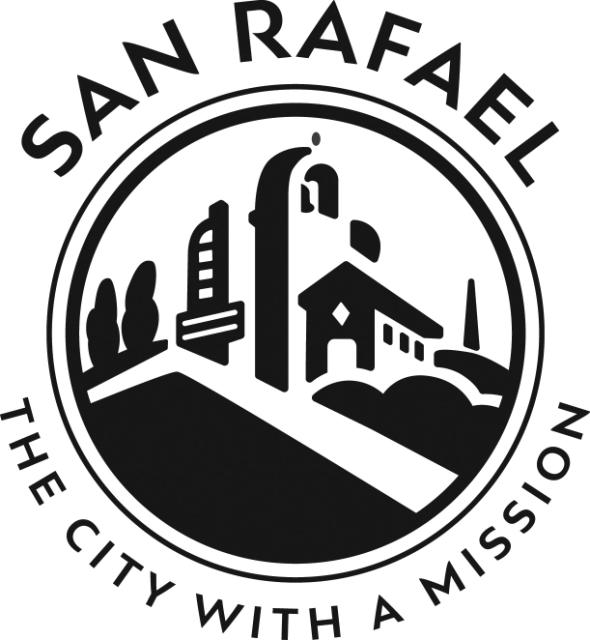 CONTRACT ROUTING FORMINSTRUCTIONS: Use this cover sheet to circulate all contracts for review and approval in the order shown below.  StepRESPONSIBLE DEPARTMENTDESCRIPTIONCOMPLETEDDATEREVIEWER Check/Initial1Project Managera. Email PINS Introductory Notice to Contractor b. Email contract (in Word) & attachments to City Atty c/o Laraine.Gittens@cityofsanrafael.org2City Attorneya. Review, revise, and comment on draft agreement and return to Project Managerb. Confirm insurance requirements, create Job on PINS, send PINS insurance notice to contractor          ____               ____3Project ManagerForward three (3) originals of final agreement to contractor for their signature  4Project ManagerWhen necessary, * contractor-signed agreement agendized for Council approval  *PSA > $20,000; or Purchase > $35,000; orPublic Works Contract > $125,000Date of Council approval    N/AOrPRINTCONTINUE ROUTING PROCESS WITH HARD COPY5Project ManagerForward signed original agreements to City Attorney with printed copy of this routing form6City AttorneyReview and approve hard copy of signed agreement7City AttorneyReview and approve insurance in PINS , and bonds (for Public Works Contracts)8City Manager / Mayor Agreement executed by Council authorized official9City ClerkAttest signatures, retains original agreement and forwards copies to Project Manager